ТЕХНОЛОГИЧЕСКАЯ КАРТА № 14краткосрочной образовательной практики спортивно-физкультурной направленности «Школа мяча» у стены»для детей 5-7 лет Хорькова Светлана Викторовна, инструктор по физической культуреТематический план занятийПриложениеСхемы, алгоритмы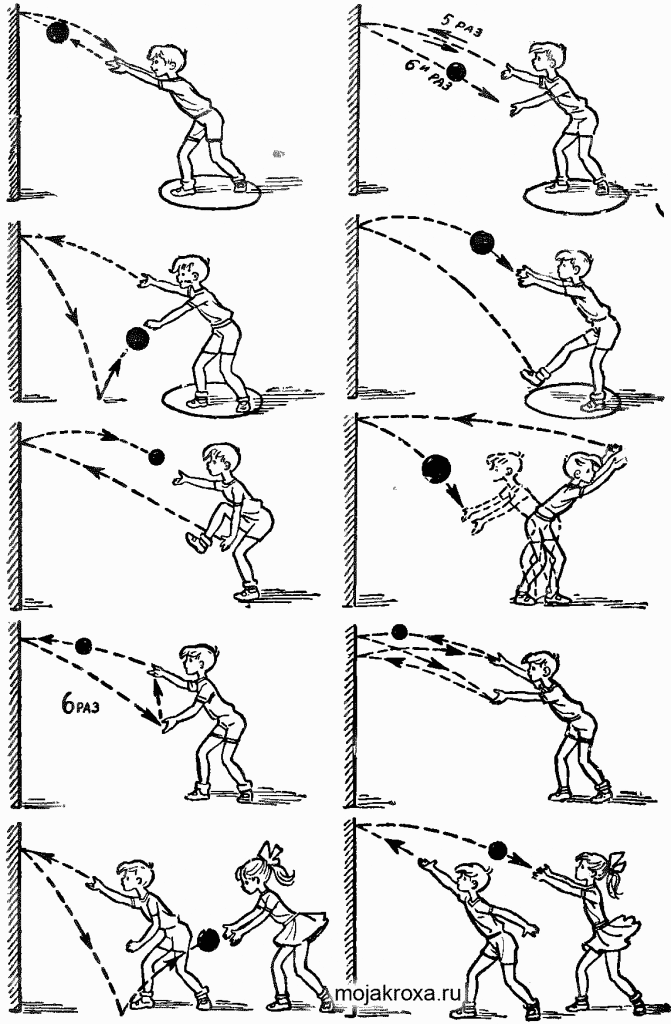 Подвижные игры с мячами.«Передал – садись».Задачи: Учить детей передавать и ловить мяч, развивать реакцию, умение согласовывать действия. Воспитывать ответственность перед командой.Описание игры: Дети образуют несколько команд, каждая команда выбирает капитана. Команды становятся в колонны за линией старта. Капитан каждой команды с мячом в руках становится напротив своей команды на расстоянии 2 – 3 м. от неё. По сигналу воспитателя капитан передаёт мяч первому игроку колонны, который ловит его. Передаёт обратно капитану и приседает. Капитан таким же образом бросает мяч второму игроку, третьему и т.д. Каждый игрок после передачи мяча капитану приседает. Когда мяч передан капитану последним игроком, капитан поднимает мяч вверх над головой, и вся команда быстро встаёт. Выигрывает команда, которая раньше выполнила задание.Правило: Если игрок не поймал мяч, то он обязан за ним сбегать, вернуться на своё место и передать мяч капитану.«Вышибалы».В середине площадки проводится линия, делящая её пополам. В 10 - 15 шагах от центра с двух сторон чертят ещё по одной линии. Выбирается двое водящих (вышибалы), которые встают на боковые линии (каждый на свою). У одного из «вышибал» мяч. Остальные игроки встают на центральную линию, лицом к «вышибале» с мячом. «Вышибалы» по очереди перебрасываю друг другу мяч, стараясь «осалить» игроков. Игрок, в которого попали мячом, выходит из игры. Последний игрок побеждает, если сможет увернуться от мяча оговоренное количество раз.«Мяч о стену» (эстафета).Дети играют в парах. Первый участник отбивает мяч о стену выбранным способом, второй участник ловит мяч. После этого игроки меняются местами.Аннотация для родителей (основная идея доступная для понимания, четко и лаконично формулированная) Научиться выполнять упражнения «Школы мяча», хорошо владеть мячом.  Развивать ловкость, меткость и координацию движенийЦель КОП, в том числе ТНОвладение основными приёмами броска мяча о стену и ловли его Количество часов КОП, в том числе ТН4 занятия по 15 минут Максимальное количество участников2 - 9 участниковПеречень материалов и оборудования для проведения КОП, в том числе ТНСвободная стена, мячи: футбольный, волейбольный, баскетбольный, теннисный, резиновый, надувной по количеству детейПредполагаемые результаты (умения/навыки, созданный продукт)Дети используют упражнения «Школы мяча» в самостоятельной двигательной деятельности, проявят инициативу и двигательное творчество, получат положительный эмоциональный отклик. Мяч стимулирует проявление различных физических качеств: ловкости, точности, быстроты, чувства ритма, силы, выносливостиСписок литературы, использованной при подготовке КОП, в том числе ТН 1. Вавилова Е.Н. Учите бегать, прыгать, лазать, метать. - М., 1983.2. Фролов В.Г., Юрко Г.П. Физкультурные занятия на воздухе с детьми дошкольного возраста. - М., 20033. Хухлаев Д.В. Методика физического воспитания в дошкольных учреждениях. - М., 2005.4. Адашкявичене Э.Й. «Спортивные игры и упражнения в детском саду» - М.: Просвещение, 1992г.ЗадачиДеятельность педагогаДеятельность детейПредполагаемый результатТема: «Упражнения с мячом у стены»Тема: «Упражнения с мячом у стены»Тема: «Упражнения с мячом у стены»Тема: «Упражнения с мячом у стены»1. Вызвать интерес к игре с мячом у стены.2. Формировать «чувство мяча».3. Совершенствовать технику броска и ловли мяча разными способами.4. Воспитывать целеустремлённость при выполнении двигательных действий.-  Подбор картинок игр с мячом у стены-  Показывает и объясняет выполнение легких упражнений с мячом-  Оказывает детям необходимую помощь-  Контролирует выполнение упражнений- Знакомство с работой мяча у стены- Выполняют бросок мяча двумя руками снизу в стену, ловят после отскока от стены- Выполняют бросок мяча двумя руками снизу в стену, и ловят после отскока от пола- Выполняют бросок мяча двумя руками снизу в стену, и ловят после отскока от стены с хлопком.Желание играть с мячом у стены. Умеют выполнять несложные действия с мячом у стеныТема: «Упражнения с мячом у стены»Тема: «Упражнения с мячом у стены»Тема: «Упражнения с мячом у стены»Тема: «Упражнения с мячом у стены»1.Способствовать развитию ловкости, координации движений.2. Учить соразмерять силу броска и угол наклона в действиях с мячом.3. Упражнять детей в применении различных действий с мячом в игре.4. Совершенствовать технику броска и ловли мяча разными способами.5. Воспитывать выдержку, целеустремлённость при выполнении двигательных действий.- Показывает упражнения с мячом у стены- Оказывает детям тактильную помощь- Контролирует выполнение упражнений- Выполняют бросок мяча двумя руками снизу в стену, и ловят после отскока от стены- Выполняют бросок мяча двумя руками снизу в стену, и ловят его после поворота вокруг себя- Выполняют бросок мяча двумя руками снизу в стену и перепрыгивают через отскочивший мяч.П. И. «Передал садись».Дети умеют выполнять различные действия с мячомТема: «Упражнения с мячом у стены»Тема: «Упражнения с мячом у стены»Тема: «Упражнения с мячом у стены»Тема: «Упражнения с мячом у стены»1. Совершенствовать зрительно-моторную координацию.2. Совершенствовать технику броска и ловли мяча разными способами.3. Продолжать учить соразмерять силу броска и угол наклона в действиях с мячом.4. Воспитывать смелость и решительность.-  Показывает разные упражнения у стены с мячом- Оказывает детям при необходимости помощь- Контролирует выполнение упражнений- Выполняют бросок мяча двумя руками от плеча о стену, и ловят его после отскока от стены- Выполняют отбивание мяча двумя руками от стены;- Выполняют бросок мяча двумя руками снизу за голову (стоя спиной к стене) и ловля его после поворота.П. И.  «Вышибалы»Дети умеют выполнять сложныедействия с мячом у стеныТема: «Упражнения с мячом у стены в парах»Тема: «Упражнения с мячом у стены в парах»Тема: «Упражнения с мячом у стены в парах»Тема: «Упражнения с мячом у стены в парах»1. Совершенствовать зрительно-моторную координацию.2. Совершенствовать технику броска и ловли мяча разными способами.3. Продолжать учить соразмерять силу броска и угол наклона в действиях с мячом.4. Воспитывать смелость и решительность.- Показывает упражнения в парах- Оказывает детям тактильную помощь,контролирует выполнение- Выполняют упражнения с мячом у стены в парах: - Бросок мяча двумя руками снизу в стену и ловят мяч после отскока от стены (меняются местами) - Бросок мяча двумя руками снизу в стену и ловят мяч после отскока от пола (меняются местами) - бросок мяча двумя руками снизу за голову (стоя спиной к стене), ловят мяч после отскока от стены (меняются местами. П. И.  «Мяч о стену» (эстафета)Дети умеют выполнять различные действия с мячом в парах